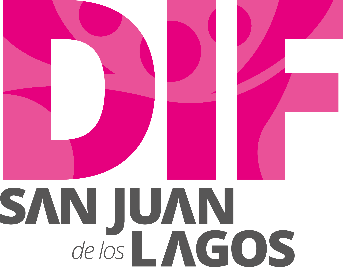 SISTEMA PARA EL DESARROLLO INTEGRAL DE LA FAMILIA EN EL MUNICIPIO DE SAN JUAN DE LOS LAGOS, JALISCO.VIAJES OFICIALES MARZO 2019.Nombre y puesto de quienes realizaron el viajeDestinoFechaFechaDesglose de gastos por concepto de viáticos y transportaciónMontoAgenda de las acciones que realizóNombre y puesto de quienes realizaron el viajeDestinoSalidaRegresoDesglose de gastos por concepto de viáticos y transportaciónMontoAgenda de las acciones que realizóMónica Ivette Márquez Gutiérrez.  (presidenta)Eva Picazo Vázquez. (Directora)Alma Sánchez Delgado (Directora de desarrollo Social). Martha Patricia Rivera Franco. (Coordinadora). Guadalajara.12/03/1912/03/19Casetas: $902Alimentos: $ 673$1575.Capacitación sobre las nuevas disposiciones de trabajo, en materia de asistencia social. Eva Picazo Vázquez. (Directora)José Manuel Márquez García. (Chofer) Guadalajara29/03/1929/03/19Casetas: $835Alimentos: $ 356$1191Capacitación y Firma de convenio para el programa de desayunos escolares.      